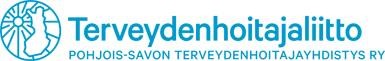 SUOMEN TERVEYDENHOITAJALIITTO STHL R.Y. Pohjois-Savon terveydenhoitajayhdistys ry. VUOSIKOKOUKSEN ESITYSLISTA 	 Aika:		24.2.2018, klo 11 alkaenPaikka:		Kylpylähotelli Kunnonpaikka, Jokiharjuntie 3, 70910 VuorelaLäsnä: 		Maiju Stranius, Ulla Kauppinen-Kymäläinen, Fatima Moursad, Ulla Särkkä, Katja Myllynen, Suvi Huurinainen, Kirsi Santala, Helena Törmi, Tuula Hukkanen, Elli Tuononen, Johanna MielonenKOKOUKSEN AVAUS Kokous avattiin klo 12.03KOKOUKSEN LAILLISUUS JA PÄÄTÖSVALTAISUUS Kokous todettiin lailliseksi ja päätösvaltaiseksiKOKOUKSEN TYÖJÄRJESTYKSEN HYVÄKSYMINEN Hyväksyttiin kokouksen työjärjestysKOKOUKSEN PUHEENJOHTAJAN, SIHTEERIN, PÖYTÄKIRJAN TARKASTAJIEN (2) JA ÄÄNTENLASKIJOIDEN (2) VALINTA Kokouksen puheenjohtajaksi valittiin Kirsi SantalaKokouksen sihteeriksi valittiin Ulla Kauppinen-KymäläinenKokouksen pöytäkirjan tarkastajaksi ja ääntenlaskijoiksi valittiin Johanna Mielonen ja Elli TuononenVUODEN 2017 TOIMINTAKERTOMUS Vuoden 2017 toimintakertomus käytiin läpi ja hyväksyttiin pienin muutoksin.TILIKERTOMUS VUODELTA 2017 JA TILINTARKASTAJIEN LAUSUNTOToiminnantarkastajat kommentoivat pankin vaihtoon liittyvän tulon/menon teknisen huomioon. Asia tulee tarkastaa liitosta, miten pankin vaihto tulee tilikertomukseen tuoda.TILI- JA VASTUUVAPAUDEN MYÖNTÄMINENHallitukselle myönnettiin tili- ja vastuuvapaus.JÄSENMAKSUN MÄÄRÄÄMINEN Katsottiin, ettei erillistä jäsenmaksua ole tarpeen periä vuodelle 2018TOIMINTASUUNNITELMA JA TALOUSARVIO VUODELLE 2018 Toimintasuunnitelma esiteltiin vuodelle 2018 ja hyväksyttiin pienin muutoksin.Talousarvio käytiin läpi vuodelle 2018 ja hyväksyttiin tälle vuodelle.YHDISTYKSEN HALLITUKSEN JÄSENTEN LUKUMÄÄRÄSTÄ PÄÄTTÄMINEN JA JÄSENTEN VALINTA EROVUOROISTEN TILALLEJatketaan hallituksen koolla 6 hallituksen jäsentä ja puheenjohtajaErovuorossa: 	Satu Arbelius (jäsen)  Suvi Huurinainen			Raija Tuomela (jäsen) Katja Myllynen			Minna Antikainen (varajäsen)  Raija Tuomela			Sanna Savolainen (varajäsen)  jatkaa		YHDISTYKSEN PUHEENJOHTAJAN VALINTA Nykyinen puheenjohtaja Maiju Stranius kaksivuotisen kautensa loppuunRAHASTONHOITAJAN VALINTA Minna Antikainen jatkaa rahastonhoitajanaTOIMINNANTARKASTAJIEN (2) JA VARATOIMINNANTARKASTAJIEN (2) VALINTA Toiminnantarkastajiksi valittiin Hanne Ålander ja Ulla Särkkä.Varatoiminnantarkastajiksi valittiin 1. vara Tuula Hukkanen 2. vara Kirsi Santalaa YHDISTYKSEN KOKOUKSEN KUTSUMISTAVASTA PÄÄTTÄMINENKokouksen kutsu lähetetään sähköpostilla jäsenistölleMUUT ESILLE TULEVAT ASIAT  Liitoon valitaan toukokuussa 2018 uusi puheenjohtaja, keskusteltiin ehdolla olevista puheenjohtajaehdokkaista.Hallituksen jatkotyöskentelyssä tulee huomioida jäsenistön mukaan ottaminen toimintaan; yhdistys tarjoaisi toiminnan järjestämiseen (rahallista)tukea.KOKOUKSEN PÄÄTTÄMINEN Kokous päätettiin 14.13_________________________________	____________________________________Kirsi Santala				Ulla Kauppinen-Kymäläinen_________________________________	____________________________________Johanna Mielonen			Elli Tuononen